Муниципальное общеобразовательное учреждение Ишненская СОШ – дошкольная группаПРОЕКТпо теме:«Счастливое моё детство»  Автор проекта:воспитатель:Е.Н.Софонова 2017 г.Тема проекта:«1 июня – День защиты детей»Название проекта:«Счастливое моё детство»Актуальность проекта:Лето – удивительная и благодатная пора, когда детям можно вдоволь гулять, бегать и прыгать. Именно в этот период они много времени проводят на воздухе. И очень важно так организовать жизнь дошкольников, чтобы каждый день приносил им что-то новое, был наполнен интересным содержанием, чтобы воспоминания о летнем времени, играх, прогулках, праздниках и развлечениях, интересных эпизодах из их жизни еще долго радовали детей.  Одним из важнейших вопросов в работе дошкольного учреждения в летний период является организация досуга детей. С одной стороны, хорошая погода и возможность проводить достаточно времени на свежем воздухе во многом снимают остроту этой проблемы. Однако привычные игры детям быстро надоедают, и если их активность не находит применения, они стремятся заполнить своё время самыми разными формами деятельности. Реализация проекта предоставляет широкие возможности для укрепления физического, психического и социального здоровья воспитанников, развития их интеллектуальных, творческих и коммуникативных способностей.               Дети – это самое ценное, что у нас есть, поэтому необходимо заботиться о них и делать их жизнь как можно лучше. Ведь детская улыбка и счастливые глаза малышей – наверное, самое большое богатство в мире. А праздник 1 июня – День защиты детей – еще раз напоминает нам о том, что веселое и счастливое детство должно быть у каждого ребенка!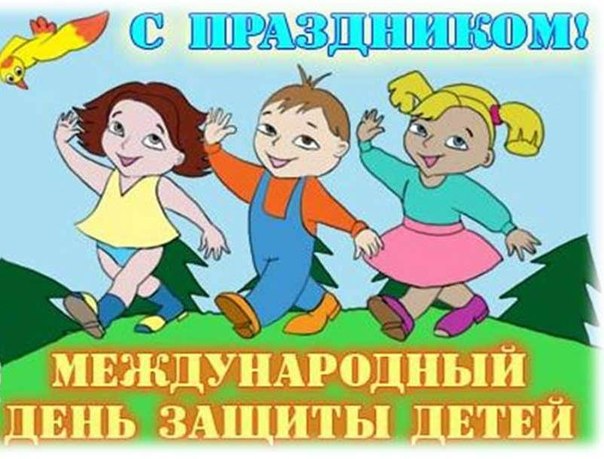 Тип проекта:Краткосрочный.Виды детской деятельности:Игровая, коммуникативная, двигательная, музыкально-художественная.Продолжительность проекта:30 минутУчастники проекта:Дети 5-6 лет, воспитатель, родители.Проведение проекта:На участке детского сада.Цель деятельности педагога:                                                                                                                          провести спортивно-развлекательное мероприятие; способствовать развитию ловкости, сноровки, смекалки детей.Задачи:-формирование и развитие у детей дошкольного возраста основ экологической культуры, понятия о здоровом образе жизни, знаний, как избегать контактов с опасными предметами, или, при необходимости, осторожно обращаться с ними, правил поведения на улице и в транспорте;-привитие дошкольникам твердости и уверенности в своих действиях и поступках;-воспитание у дошкольников чувства товарищества и взаимопомощи в усложненных жизненных ситуациях.Итоговый продукт проекта: конкурс рисунков на асфальте цветными мелками.Сценарий развлечения, посвящённого1 июня – Дню защиты детей.Звучит фонограмма песни «Детство – это я и ты», муз. Ю. Чичкова, сл. М. Пляцковского (сборник «Детская площадка», CD № 5, трек 17). Дети собираются на площадке около Ведущей.Ведущая:	Здравствуйте, ребята! Сегодня 1 июня. Самый первый день самого тёплого, яркого, красочного времени года  - лета. И этот день объявлен во всём мире – Днём защиты детей. Это большой, очень радостный и в то же время очень серьёзный праздник. 		                          Знают взрослые и дети,Да и вам узнать пора,Что у всех на белом светеЕсть законные права.И не важно, где живёшь ты,Кто богаче, кто беднейИ, какого цвета кожа -Право ты имеешь то же, Что и каждый из людей.Ведущая:			        Каждый ребёнок право имеетЛечиться в больнице, если болеет,Право на питание, на образование, Право на внимание, на место проживания,Право имеет на имя красивое,На радость, на счастье, на детство   счастливое.Ведущая:	Много разных законов, ребята, защищают вашу жизнь и дают вам право на счастливое и радостное детство. И сегодня День защиты детей напоминает всем людям, что надо помнить о правах каждого ребёнка и, конечно, их не нарушать. Ведущая:			          Весело сегодня, радостно у нас!Это детский праздник, поздравляем вас!Пусть звенит, звенит повсюдуНаш  веселый, звонкий смех!Припасли мы песен груду,Веселитесь без помех!Дети под фонограмму исполняют песню «Улыбка».  Игрулька: 			Детство – время золотоеИ волшебные мечты.Детство – это мы с тобою,	Детство – это я и ты!Ведущая:   Ой, вы кто такая?!Игрулька: 	Я – Игрулька. Все дети меня знают. Я всегда прячусь среди игрушек и подсказываю ребятам, с какой надо поиграть. А сегодня я пришла к вам на праздник. Очень хочу с вами играть, танцевать, веселиться. Всех зову я в хоровод,В разноцветный хоровод,В небе солнце закружилось –Выходи плясать народ!Дети по показу исполняют танец «Разноцветная игра», муз. Б. Савельева (программа А.И. Бурениной «Ритмическая мозаика», кассета № 1, трек 6). Игрулька:Какие вы молодцы! И за это я подарю вам весёлые игры. Становитесь в круг скорей!Здесь найдём себе друзей!Проводится танец-игра «Нади себе пару», муз. М. Спадавеккиа, «Добрый жук», разработка Л.Н. Кириковой и А.И. Бурениной (программа А.И. Бурениной «Ритмическая мозаика», кассета № 2, трек 5). Игрулька:			А теперь не поленитесь,					В бабочек все превратитесьПроводится игра «Бабочки» (диск «Песенки-игры для детей от 2 до 6 лет», трек 9).Игрулька: Следующая игра называется «Чей кружок быстрее соберётся?»Проводится игра «Чей кружок быстрее соберётся?».Игрулька:	И последняя игра – ваша самая любимая - называется «Пузырь»!	Проводится игра «Пузырь» (диск «Песенки-игры для детей от 2 до 6 лет», трек 23).Все детки и взрослые берутся за ручки и становятся близко друг к другу. И говорят слова :Раздувайся пузырь,  Раздувайся большой,  Да не лопайся. (вместе со словами все потихоньку отходят назад и получается большой круг) Взрослый говорит - Лопнул пузырь. Все вместе говорят "Ш-ш-ш-ш" и сдувают пузырь (опять маленький круг)-  игра повторяется.Игрулька:	Вы очень весёлые, умные и ловкие ребята, мне у вас очень нравится. Поэтому я приготовила для вас подарки!Игрулька раздаривает детям цветные мелки.Игрулька:	А сейчас до свидания! До новых встреч.Звучит фонограмма песни «Да здравствует сюрприз», муз. М. Минкова, сл. Ю. Энтина (сборник «Детская площадка», CD № 3, трек 2). Игрулька прощается и уходит.Далее дети с воспитателем и родителями  идут на асфальтированную площадку, где воспитатель предлагает детям поучаствовать в конкурсе рисунков на асфальте. Работы могут быть, как индивидуальные, так и групповые. После конкурса рисунков можно  устроить небольшую дискотеку.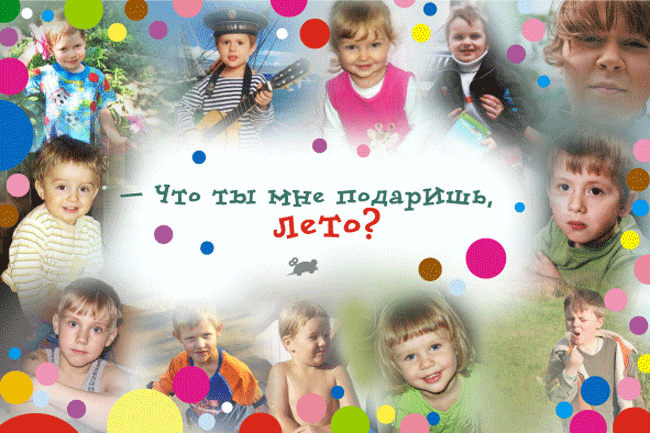 